Wanderung Fraue-WaldMittwoch 1. März 2023	Üetliberg - FelseneggWir wandern über den Albis bis zur Felsenegg. Dabei geniessen wir den wunderbaren Rundblick über die Stadt, den See, das Säuliamt bis in die Alpen.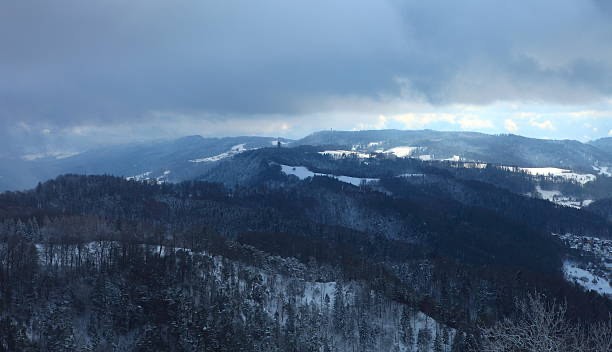 Treﬀpunkt:	Bahnhof Wald Abfahrt 9.08Billet:	Neun-Uhr-Pass (Billet selber lösen)Verpﬂegung:	Aus dem Rucksack, Kaﬀee und Kuchen im Restaurant FelseneggRückfahrt:	Felseneggbähnli nach Adliswil, SBB nach Wald(wer möchte kann auch zu Fuss nach Adliswil absteigen)Wanderzeit:	ca. 2 1/2 Std. (Hunde können mitkommen, Leinenpﬂicht)Auskunft:	Vreni Metzler 079 588 82 49(bei sehr schlechter Witterung Auskunft am Vorabend)